Author Ineta Tone SPII “Valodina”, Dobele, LatviaTitle of activity“I am an Artist”
Freshening of fruitsAge for children	3-7 agesEnvironment, materialsDifferent  fruits and vegetables, gouache color, cotton buds, glueExpected resultChildren have mastered a new drawing technique.Children draw using a piece of fruit and vegetable. Using PVA adhesive, slice the fruit or vegetable slice on paper and note the intended purposeTeacher's support for the childThe teacher learns with the children the color and shape of the fruit and vegetables, find out what each child reminds them of, for example, apple slice of heart, orange slice of flower, etc.Children's activities (planning, tasks, evaluation)Children watches different  fruit and vegetable slices ..The children figure out what they associate with them, the like.Kids stick fruit and vegetable slices and note the drawings of the design.Rejoice at the result: paintings,Looking for answers to questions What can you do with fruits and vegetables? (Flounder, shape, color, flavor, use in painting) Why do you think so?How else can fruit and vegetables be used?Attachment ( foto, video) 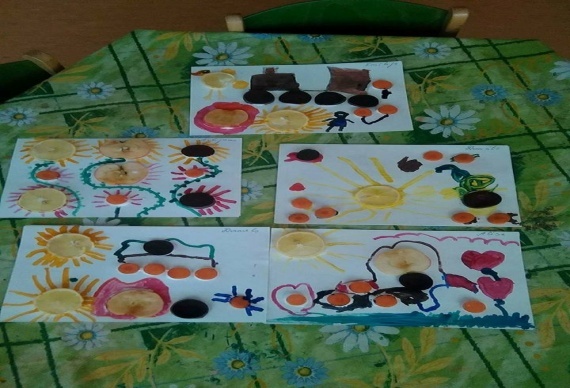 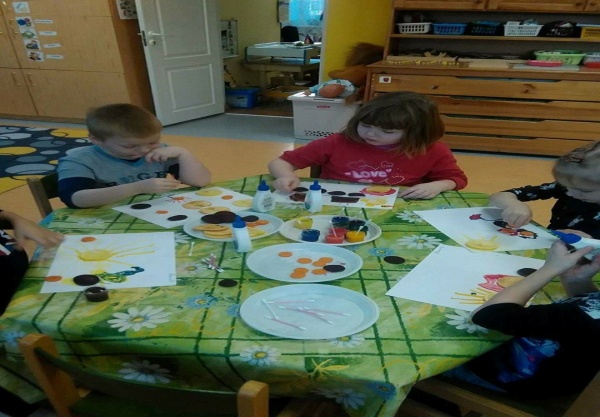 